ZPRAVODAJČ. 1 / 2023Oblastní odbočky RokycanySONS ČR, z. s.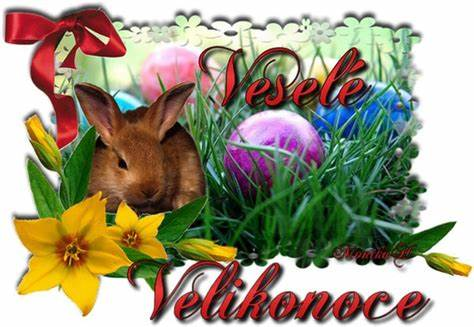 Časopis vychází pro vnitřní potřebu členů Oblastní odbočky SONS ČR, z. s. Rokycany a jejich příznivců.Je neprodejný.Kontakty:SONS ČR, z. s.  oblastní odbočka RokycanySvazu bojovníků za svobodu 68337 01 Rokycany přízemí vlevo č. dveří 108Pracovníci:Vlasta Kvěchovápředsedkyně OO SONS Rokycanytel: 778 487 405Andrea El. Bogdanadministrativa                                     tel : 775 438 202Email:  rokycany-odbocka@sons.czÚřední hodiny:Pondělí:      9:00 – 15:00 / pro veřejnostÚterý:         10:00 – 15:00Středa:       10:00 – 15:00Po předchozí domluvě lze i jindy!Narozeniny – leden, únor, březenMarie MichelováMarie ZemanováVěra MíkováMiloslava LaiblováJarmila HumlováAnna TipplováHana ČermákováJana PlacháNina ŠmatováHana TopolčanyováVáclav FairAlžběta KubůAnna JuríkováMarie TomcováJaroslava Malíková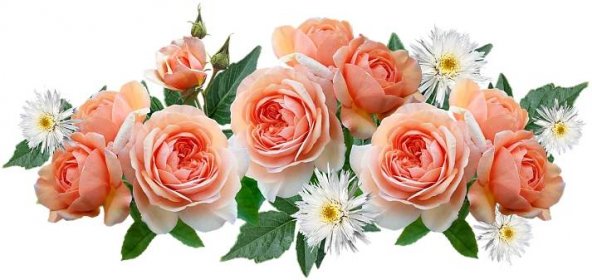 Našim oslavencům přejeme vše nejlepší, pevné zdraví,štěstí a pohodu do dalších let.Co se děje v našem městě a okolíPřidáváme pár vybraných akcí. Další je možné vyhledat na uvedeném odkazu.www.rokycany.cz/vismo/kalendar-akci.asp?kdy=6&p1=78929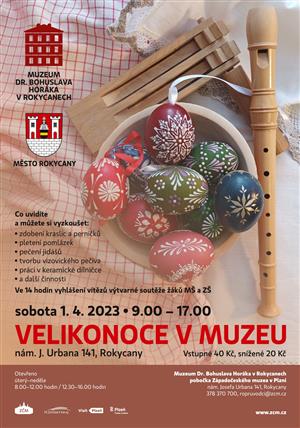 1.4.2023 9:00 - 17:00, Muzeum Dr. Bohuslava Horáka v Rokycanech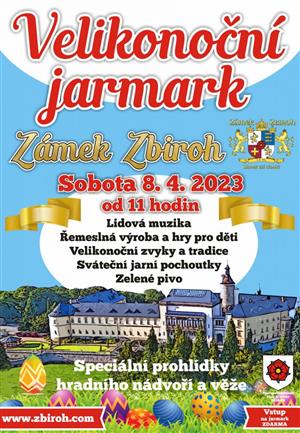                                  8.4.2023 11:00, Zámek Zbiroh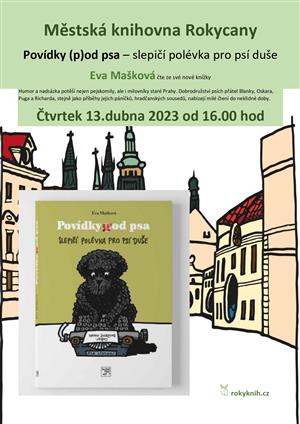 Eva Mašková: Povídky (p)od psa - slepičí polévka pro psí duše13.4.2023 16:00, Městská knihovna Rokycanyautorské čtení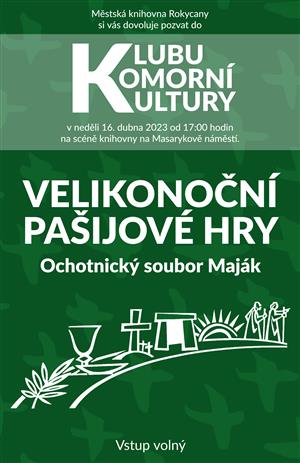 16.4.2023 17:00, Klub komorní kultury v Městské knihovně Rokycany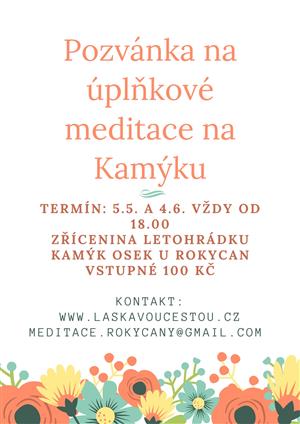 5.5.2023 18:004.6.2023 18:00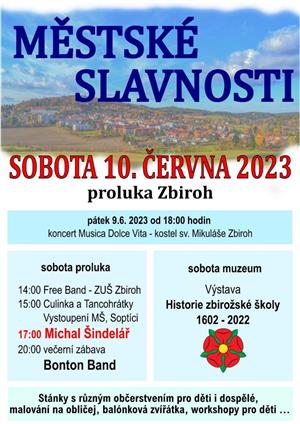                                    10.6.2023, Zbiroh - prolukaOdbočkové akce na duben – červen 2023První letošní oblastní shromáždění, se bude konat :ve čtvrtek 13.4. od 13.00 hodin v restauraci U Václava v Rokycanech.V průběhu března, nás čeká stěhování kanceláře do nových prostor. Současné zázemí musíme opustit, z důvodu rekonstrukce budovy Sokolovny.Od 1.4.2023, budeme sídlit na nové adrese:Svazu bojovníků za svobodu 68, 337 01 Rokycanykancelář je umístěna v přízemí vlevo, č. dveří 10825.5.2023 nás čeká jednodenní výlet na zámek Roztoky u PrahyProhlídneme si dva okruhy expozic, zajdeme si na oběd a individuálně si můžeme projít zámecký park.SRDEČNĚ VÁS ZVEME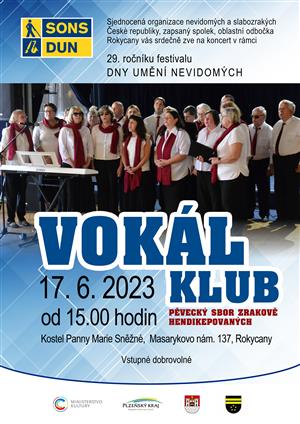 17.6.2023 15:00, kostel Panny Marie Sněžné Rokycanykoncert pěveckého sboru zrakově hendikepovanýchDále pokračujeme v pravidelném cvičení, masážích, plavání a nově je možné využít fyzioterapii a solnou jeskyni.Již uskutečněné akce a další informace, najdete na našich webových stránkách www.sons.cz/rokycanyPřejeme krásně prožité Velikonoční svátky a ať Vás sluníčko provází každý den 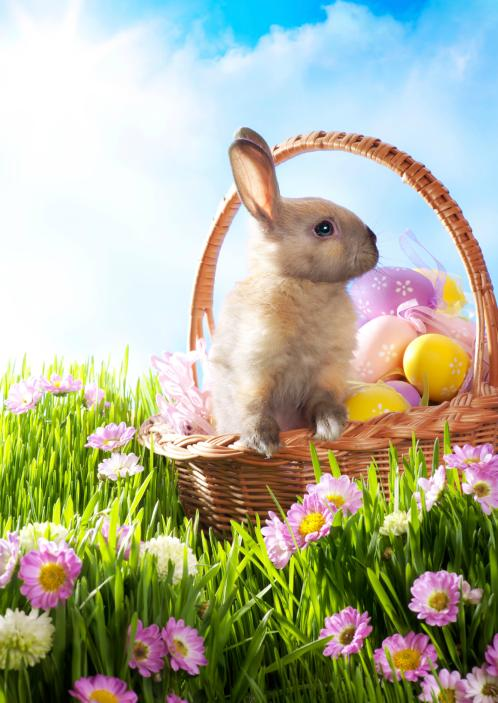 